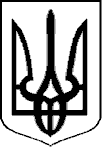 УКРАЇНАОЛЕКСАНДРІЙСЬКА МІСЬКА РАДА
КІРОВОГРАДСЬКОЇ ОБЛАСТІ                                УПРАВЛІННЯ ОСВІТИ, МОЛОДІ ТА СПОРТУНАКАЗвід «__»_____________ 2013 року 							№ ____м. ОлександріяПро організацію роботи радинауково-методичного центрууправління освіти, молоді та спортуна 2013 – 2014 н.р.Відповідно до плану роботи науково-методичного центру управління освіти, молоді та спорту на 2013 – 2014 н.р., з метою вивчення та впровадження інноваційних технологій і найкращого педагогічного досвіду, підвищення рівня методичної підготовки педагогічних кадрів шляхом розвитку у них навичок науково-дослідницької роботиНАКАЗУЮ:        1. Продовжити роботу ради науково-методичного центру управління освіти, молоді та спорту на 2013 – 2014 н.р. у складі:Голова ради – Аннікова О.М, директор НМЦ, кандидат філологічних наук.Заступник голови – Шкорина П.І., заступник директора НМЦ.Секретар ради – Канафоцька І.Г.Члени ради:Зеленяк О.П., учитель математики НВК «Олександрійський колегіум – спеціалізована школа», заслужений учитель України, кандидат педагогічних наук;Чернецька В.М., директор центру соціальних служб для сім’ї, дітей та молоді, кандидат філологічних наук (за згодою);Гейко С.І., методист НМЦ;Фролова А.С., методист НМЦ;Черевашко С.В., методист НМЦ;Пащенко Л.Д., методист НМЦ;Хейнолайнен Л.Г., методист НМЦ;Чумак О.С., методист НМЦ;Караменов М.І., методист НМЦ; Коваленко Г.М., методист НМЦ;Барановська Т.І., методист НМЦ;Фотовенко В.В.,  методист НМЦ, завідувач міської ПМПК;Ціпов’яз Л.В., вчитель світової літератури НВО «Олександрійська гімназія Т.Г.Шевченка – ЗНЗ І-ІІ ст. – школа мистецтв», заслужений учитель України;Салівоник Н.М., завідувач ДНЗ № 25.2. Засідання ради проводити 4 рази на рік (за окремим планом).3. Контроль за виконанням наказу покласти на директора НМЦ О.Аннікову.Начальник управління освіти, молоді та спорту                                                                                          Л.ДИМКОВААннікова Оксана Миколаївна, 7-04-85